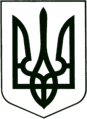 УКРАЇНА
МОГИЛІВ-ПОДІЛЬСЬКА МІСЬКА РАДА
ВІННИЦЬКОЇ ОБЛАСТІВИКОНАВЧИЙ КОМІТЕТ                                                           РІШЕННЯ №407Від 10.11.2022р.                                              м. Могилів-ПодільськийПро безоплатну передачу майна з балансу Виконавчого комітету Могилів-Подільської міської ради на баланс управління праці та соціального захисту населення Могилів-Подільської міської ради          Керуючись ст.ст. 29, 59 Закону України «Про місцеве самоврядування в Україні», рішенням 9 сесії міської ради 8 скликання від 30.06.2021 року №309 «Про делегування повноважень щодо управління майном комунальної власності Могилів-Подільської міської територіальної громади», відповідно до листа Міністерства соціальної політики України від 03.06.2022 року  №5362/0/2-22/1, -виконком міської ради ВИРІШИВ:  1. Передати безоплатно з балансу Виконавчого комітету Могилів-Подільської міської ради на баланс управління праці та соціального захисту населення Могилів-Подільської міської ради майно, отримане в межах реалізації проекту «Модернізація системи соціальної підтримки населення України», згідно з додатком 1.  2. Створити та затвердити склад комісії з приймання-передачі майна, що передається на баланс управління праці та соціального захисту населення Могилів-Подільської міської ради, згідно з додатком 2. 3. Комісії вжити всіх необхідних заходів з приймання-передачі зазначеного майна згідно чинного законодавства України.4. Контроль за виконанням цього рішення покласти на заступника міського голови з питань діяльності виконавчих органів Слободянюка М.В..     Міський голова                                                          Геннадій ГЛУХМАНЮК                   Додаток 1         до рішення виконавчого         комітету міської ради          від 10.11.2022 року №407Перелік майна, що передається з балансу Виконавчого комітету Могилів-Подільської міської ради на баланс управління праці та соціального захисту населення Могилів-Подільської міської ради Перший заступник міського голови 	                                Петро БЕЗМЕЩУК                             Додаток 2            до рішення виконавчого            комітету міської ради             від 10.11.2022 року №407Склад комісії з приймання-передачі майна з балансу Виконавчого комітету Могилів-Подільської міської ради на баланс управління праці та соціального захисту населення Могилів-Подільської міської ради     Голова комісії:Перший заступник міського голови 	                             Петро БЕЗМЕЩУК    №з/пНазваКількість1.Персональний комп’ютер, Тип 1 Dell OptiPlex 5090 Micro MFF32.Багатофункціональний пристрій А4 НР LaserJet Pro MPF M428dw33.Монітор Dell 24 E2422H34.Пакет офісних програм для персонального комп’ютера Microsoft Office Home and Business 2021 All Lng PK Lic Online Central/Eastern Euro Only Dw (електронний ключ)3Разом:12БезмещукПетро ОлександровичЗаступник голови комісії:ДейнегаЛюдмила Ігорівна- перший заступник міського голови.- начальник управління праці та    соціального захисту населення    міської ради.Секретар комісії:ЧекаловаСвітлана ПетрівнаЧлени комісії:- начальник відділу бухгалтерського    обліку, звітності та праці     управління праці та соціального     захисту населення міської ради.КуйбідаМарія Василівна- начальник відділу бухгалтерського   обліку та звітності апарату   міської ради та виконкому; ГаврильченкоНаталія Анатоліївна- заступник начальника управління,     начальник відділу юридичного     забезпечення діяльності      управління праці та соціального    захисту населення міської ради.